Plano de Atividades do Componente Curricular 
(desenvolvido/adaptado pela/o docente)QUADRO 02 – Objetivos específicos, competências e habilidades, 
estratégia didático-pedagógica, indicadores/instrumentos de avaliação, bibliografia complementar do CC.* Encontros, visitas, aulas, atividades individuais programadas e outras modalidades de atividades pedagógicas# Para integralizar a carga horária total dos cursos, 20% da carga horária dos 
Conjuntos de Componentes Curriculares (CjCCs) devem ser de atividades extraclasse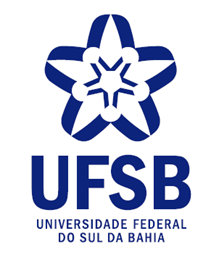 Conselho UniversitárioPlano de Atividades 
do Componente CurricularQuadrimestre:Turma:Turno:Matutino (  )          Vespertino (  )          Noturno (  )Local das atividades:Nome da/o docente responsável:Nomes das/os docentes auxiliares:MódulosHabilidades principais a desenvolver na atividade(copiado do Quadro 01, mas a ordem ou fusão são a critério do docente)Sessões*(copiado do Quadro 01, mas a ordem ou fusão são a critério do docente)Denominação da sessão e sua duração 
/ h(copiado do Quadro 01, mas a ordem ou fusão são a critério do docente)Métodos didático-pedagógicaInstrumentos de avaliação, seus indicadores e período ou datas de aplicação.Bibliografia complementar1º1ª1º2ª e 3a1ºAtividades extra-classe 1 #2º4ª3º5ª3ºAtividades extra-classe 2 #4º6ª4º7ª4º8ª4º9ª4º10ª4º11ª4º12ª4ºAtividades extra-classe 2 #